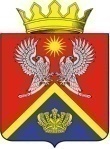 АДМИНИСТРАЦИЯ  СУРОВИКИНСКОГО МУНИЦИПАЛЬНОГО РАЙОНАВОЛГОГРАДСКОЙ ОБЛАСТИПОСТАНОВЛЕНИЕот 25.02.2020                             № 147Об утверждении технического заданиядля МУП «Жилкомхоз Суровикинский» Суровикинского муниципального районана разработку инвестиционной программы«Приведение качества питьевой воды в соответствие с установленными требованиями на территории сельских поселений Суровикинского муниципального района,за исключением Нижнечирского сельского поселения Суровикинского муниципального района»В соответствии с федеральными законами от 06.10.2003 № 131-ФЗ «Об общих принципах организации местного самоуправления в Российской Федерации», от 07.12.2011 года № 416-ФЗ «О водоснабжении и водоотведении», постановлением Правительства РФ от 29.07.2013 № 641 «Об инвестиционных и производственных программах организаций, осуществляющих деятельность в сфере водоснабжения и водоотведения» постановляю: 1.Утвердить техническое задание для МУП «Жилкомхоз Суровикинский» Суровикинского муниципального района на разработку инвестиционной программы «Приведение качества питьевой воды в соответствие с установленными требованиями на территории сельских поселений Суровикинского муниципального района, за исключением Нижнечирского сельского поселения Суровикинского муниципального района» согласно приложению.2. Направить настоящее постановление в течение 3-х дней со дня вступления в силу в МУП «Жилкомхоз Суровикинский» Суровикинского муниципального района для разработки инвестиционной программы «Приведение качества питьевой воды в соответствие с установленными требованиями на территории сельских поселений Суровикинского муниципального района, за исключением Нижнечирского сельского поселения Суровикинского муниципального района».3. Контроль  за исполнением настоящего постановления возложить на заместителя главы Суровикинского муниципального района по экономике и инвестиционной политике, начальника отдела по экономике и инвестиционной политике Т. А. Гегину.4. Настоящее постановление вступает в силу после его подписания, подлежит размещению на официальном сайте администрации Суровикинского муниципального района в информационно-телекоммуникационной сети «Интернет».  И.о. главы Суровикинского муниципального  района                                                            Т.А. Гегина    